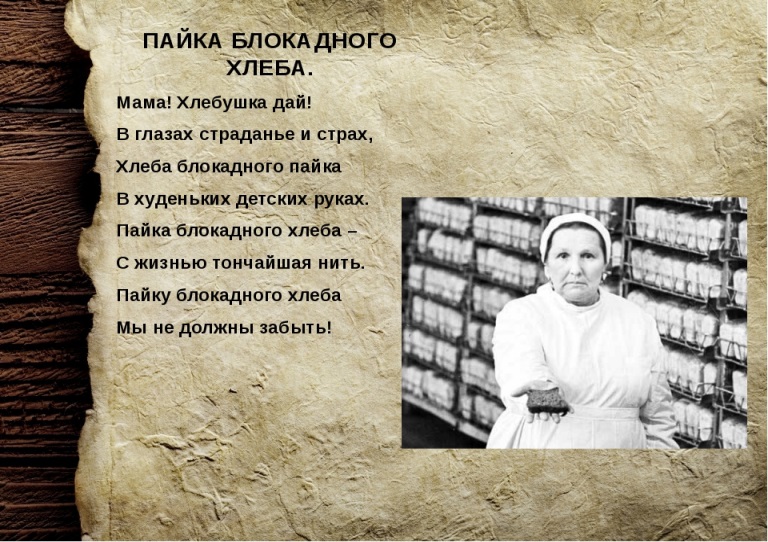 Детям о блокаде ЛенинградаСегодня день особенный ребята, 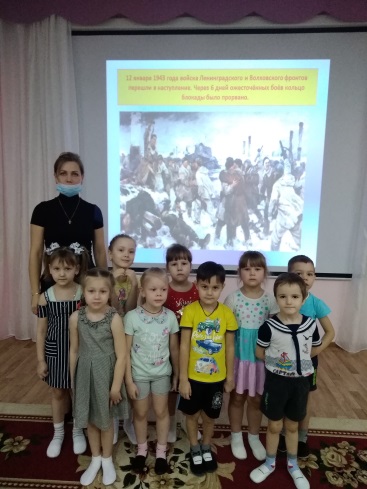 День памяти – торжественный, святой77 лет с дня снятия блокадыОтмечает город Ленинград!В тот день прорвав кольцо блокады-Город из последних силДал бой врагам, отбросив их от Ленинграда,И в яростных сраженьях победил!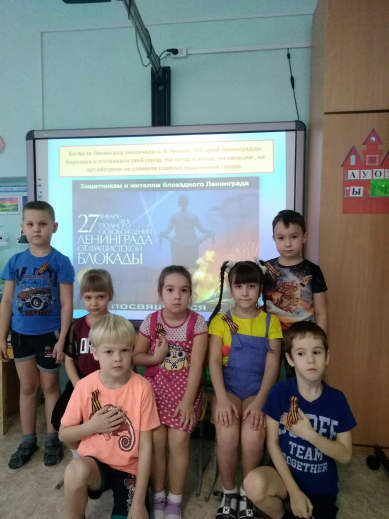 27 января памятный день снятия блокады Ленинграда. Вот уже прошло 77 лет, с тех пор, но «ленинградцы» оставшиеся в живых хорошо помнят каждый из 900 дней блокады, потому, что каждый день был битвой за жизнь.В нашем детском саду в старших группах прошли мероприятия посвященные дню снятия блокады Ленинграда. Дети с большим вниманием  и сочувствием просмотрели презентацию «Блокадный хлеб», прочитали стихотворения посвященные этой дате. Ребята мысленно перенеслись в те далекие, холодные, голодные не легкие не только для детей, но и для всех жителей блокадного города дни.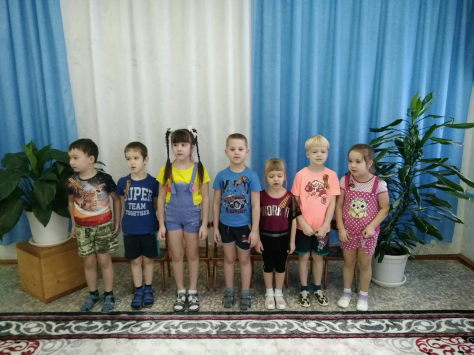 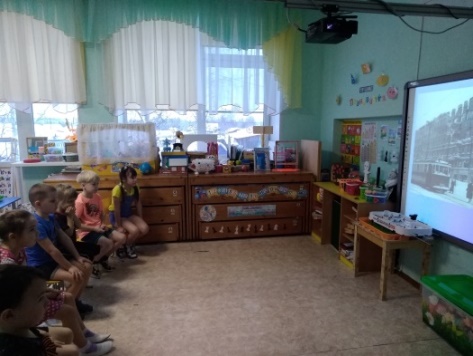 К этой памятной дате дети подготовительной группы разучили и исполнили песню «Вечная память», и почтили этот великий день «георгиевскими ленточками»